Univerzita Palackého v OlomouciPedagogická fakultaSeminární práceHLÁSKOVÉ SKUPINY DĚ, TĚ, NĚ, BĚ, PĚ, VĚ, MĚVypracovala: Gabriela Jelínková 		21.4.2016                              U1STDoplňovací cvičeníDoplň dě, tě, něRyba ve vo__	__kdo přišelptáci le__li	__žký úkol__co slyším	vousy na bra__nic ne__lá	modrá suk__dí__ spalo	__ti si hrajísladké __sto	lyže a sá__.Pravopisné pětiminutovky: pro 3. ročník [ZŠ]. Vyd. 1. Všeň: Alter, 2012, 56 s. ISBN 978-80-7245-272-9.Doplň dě, tě, něAltán v zahra__, rozinky v těs__, léto na cha__, ve volné příro__, hnízdo na koru__, na celém svě__, skládaná suk__, vypadá mla__, mourovaté ko__, pracuje pil__, starý pra__deček, __kdo zvoní, velikonoční pon__lí, dětské hřiš__.HÁJKOVÁ, Eva, Simona Pišlová, Hana Vildová. Český jazyk pro 2. ročník – pracovní sešit. : JINAN, 1992Zvýrazněná slova čti nahlas a zapiš je do správného sloupce:Dědeček dělá, že spí. Kotě je na půdě. Na stěně visí obraz. Záclony jsou na okně. Těším se na tebe. Nové koště dobře mete. Důkladně se obleč. Děkuji za dárek. Někdo klepe na dveře.BLUMENTRITTOVÁ, Vlasta. Tvrdé a měkké slabiky. : Blug, 2004. ISBN 80-7274-942-0.Doplň bě, pě, vě__žet závod, __na do koupele, dře__né hrá__, na__račka polévky, __stitel brambor, __lásek zelný, nové __žky, vysoká __ž,  o__radlo židle, z__davá sousedka, známý z__vák, dlouhá __ta, __kný den, hnědé hří__.Mgr. BIČANOVÁ, Lenka. Český jazyk 4- pracovní sešit pro 4. ročník, 1. díl. Bratislavská 23d, 602 00 Brno: NOVÁ ŠKOLA, s.r.o, 2014. ISBN 978-80-7289-612-7.Doplňování v tabulce se souřadnicemiDoplňte správně do slov bě, pě, vě, mě, dě, tě, ně:Vlastní tvorbaDiktátCo známe z vlastivědyKaždý kraj a jeho města jsou něčím známé. Například v Hradci Králové se vyrábějí klavíry. České Budějovice celosvětově prosluly výrobou piva. Liberecký kraj je známý výrobou skleněné bižuterie. U města Karviná se těží černé uhlí. V Karlových varech jsou světoznámé lázně. Na vysočině je hodně lesů a u Olomouce se daří pěstování obilí.Mgr. DOLEŽALOVÁ, Bára Alena. Český jazyk 4- učebnice pro 4. ročník. Bratislavská 23d, 602 00 Brno: NOVÁ ŠKOLA, s.r.o, 2015. ISBN 978-80-7289-673-8.Vizuálně zajímavá cvičeníDopiš k názvům na obrázku správné tvary slov.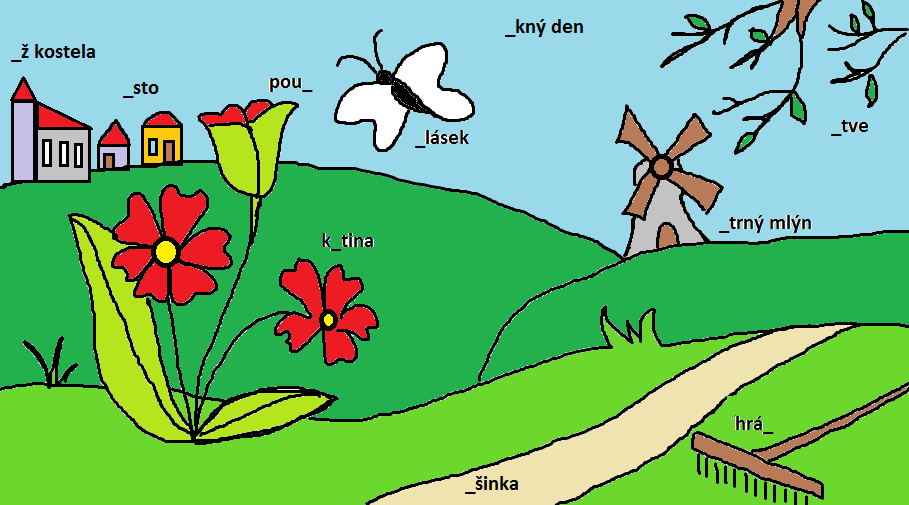 Vlastní tvorbaPřiřaďte k větám správná slova.Maminka dostala k svátku od tatínka ____.	_tkuV noci na obloze svítí _____.	Alž_tkaPomůže mi _____ s úkolem?	_sícMoje nejlepší kamarádka se jmenuje _____.	_tiPepík dostal z diktátu _____.	k_tinyPo letních prázdninách jdou _____ do školy.	_locvikZe všech předmětů ve škole mám nejraději _____.	_kdoVlastní tvorbaNa začátku slov chybí slabiky. Pomozte je najít.	-lásek	-nkava	-nec___	-žím	___	-šina	___	-dec	-loch	-stoun	-šákMgr. BIČANOVÁ, Lenka. Český jazyk 4- pracovní sešit pro 4. ročník, 1. díl. Bratislavská 23d, 602 00 Brno: NOVÁ ŠKOLA, s.r.o, 2014. ISBN 978-80-7289-612-7.Korektura textuVyhledejte chyby v textu a opravte je.V sobotu jsme s rodiči podnikli skpělý výlet. Šli jsme pješky. Úzká pěšinka se klikatila a vedla nás přímo k vrcholu kopce. Tam stál starý hrad. Na nádvoří zrovna začínala prohlídka. Vyprábění průvodce bylo zajímavé a poutavé. Zpet k autu se šlo z kopce, tak jsem chvílemi i běžel. Obed jsme si dali v blízké restauraci. Dal jsem si kvjetákové placičky a Lenka smažený sýr. K tomu jsme pili osvěžující limonádu.Mgr. DOLEŽALOVÁ, Bára Alena. Český jazyk 4- učebnice pro 4. ročník. Bratislavská 23d, 602 00 Brno: NOVÁ ŠKOLA, s.r.o, 2015. ISBN 978-80-7289-673-8.HraDoplňte do slov bě, pě, dě, tě a poskládejte z nich větu.Děti se rozdělí do tří stejně početných skupin. Do každé skupiny rozdáme rozstříhaná nedoplněná slova: Alž_ta, vi_la, _hem, _locviku, _tkrát, pro_hnout, _šinkou, ko_ ,(Alžběta viděla během tělocviku pětkrát proběhnout pěšinkou kotě.) Rozházená slova žáci nejdříve doplní, poté z nich seskládají větu. Vítězí to družstvo, které bude mít první správně doplněná a poskládaná slova.Vlastní tvorbadětěně123456789aDí__hatPěk__lásekŠedi_t_louš_žkýNá_stí_tikorunabMlá__latSla__stoVo_tKolo_žkaU_lýH_zdy_jířcKo__dětVědo_Suk_Odpo_dětVů__sný_necPou_dKoš__šit sePyš_Člo_kVy_nit_troplach_rnýTeplo_rPouš_eŠtě_Le_tOškli_Hra_nkaUs_tÚs_v_kkýK_tinaVše_df_tveU_tSlav_S_ženkaShá_t_lníkNej_tšíZe__síc